Európsky kvíz o peniazochPravidlá a podmienky národného finále Európsky kvíz o peniazoch je aktivita zameraná na zlepšenie finančnej gramotnosti 13 až 15-ročných žiakov a študentov hravou a zábavnou formou. V tomto roku sa realizuje už 4. ročník podujatia. Slovenské národné kolo sa uskutoční vo štvrtok 24. marca 2022 v čase od 11.00 do 11.45 hod.  a bude naživo prostredníctvom platformy YouTube.  

Slovenské národné kolo organizuje Slovenská banková asociácia (SBA) v spolupráci s Nadáciou pre deti Slovenska (NDS). 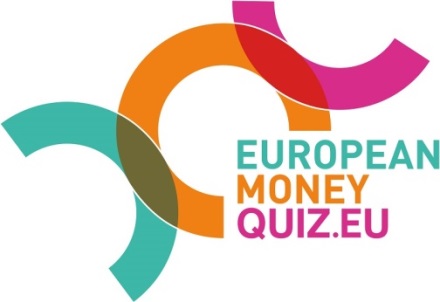 Kvíz je súčasťou Európskeho týždňa financií (21.-27. marec 2022), každoročnej iniciatívy, ktorú organizujú národné bankové asociácie koordinované Európskou bankovou federáciou (EBF) na podporu finančného vzdelávania v celej Európe. Každoročne sa počas jedného marcového týždňa konajú vo viac ako 30 krajinách stovky aktivít na podporu finančnej gramotnosti v Európe. Na Slovensku to bude práve Európsky kvíz o peniazoch organizovaný Slovenskou bankovou asociáciou v spolupráci s Nadáciou pre deti Slovenska. 

Európskej bankovej federácii a jej členom veľmi záleží na finančnom vzdelávaní nakoľko schopnosť spravovať osobné financie je dôležitá pre každého, najmä však pre mladých ľudí.KAHOOT! Národné finálne Európskeho kvízu o peniazoch sa realizuje na platforme KAHOOT!. Je to bezplatná vzdelávacia platforma s herným základom, určená pre učiteľov, žiakov a študentov. Hry KAHOOT! sa najlepšie hrajú v skupine, napríklad v triede. Hráči odpovedajú na otázky na svojich vlastných zariadeniach ako sú smartfóny či tablety s pripojením na internet, zatiaľ čo hry sa zobrazujú na spoločnej obrazovke, čo hru zjednocuje. Vytvára to atmosféru „ako pri táboráku“, ktorá hráčov povzbudzuje, aby hru spoločne sledovali a tešili sa zo spoločných úspechov. Viac informácií získate na stránke www.GetKahoot.com.Účasť Kvízu sa môžu zúčastniť celé triedy alebo môže vzniknúť viac tímov z jednej triedy. Taktiež sa môžu prihlásiť tímy žiakov a študentov z rôznych tried vo veku 13 až 15 rokov, ktorí majú záujem vyskúšať si svoje vedomosti z oblasti financií či digitálnej bezpečnosti. Počet žiakov alebo študentov v tíme nie je limitovaný. Tímy, ktoré sa chcú zapojiť do kvízu sa musí pedagóga registrovať prostredníctvom registračného formulára. Registrácia uľahčí ďalšiu komunikáciu s triedami, a najmä, pre každú triedu/tím je povinné vytvoriť si pri registrácii prihlasovacie meno v predpísanom tvare, ktoré budú používať počas národného finále. Prihlasovacie meno slúži aj na identifikáciu jednotlivých tímov pri výsledkoch. Registrácia je možná do piatka 18. marca 2022.https://forms.gle/Cnqoh9Qs9rYUzLhw6Každý tím, ktorý sa registruje do slovenského národného kola týmto berie na vedomie, že v prípade umiestnenia sa na 1. mieste bude musieť nominovať 2 žiakov/študentov ako zástupcov tímu, ktorí sa zúčastnia európskeho finále v Bruseli. Európske finále sa uskutoční v dňoch 9. a 10. mája 2022 v Bruseli, samozrejme v závislosti od aktuálnej pandemickej situácie. Priebeh národného fináleVo štvrtok 24. marca 2022 registrovaní účastníci národného finále Európskeho kvízu o peniazoch: • navštívia YouTube: (odkaz bude zaslaný na emailovú adresu kontaktnej osoby uvedenej v registračnom formulári) • bude vygenerovaný PIN kód hry • pomocou tohto PIN kódu sa tímy pripoja na platformu Kahoot! a zadajú svoje prihlasovacie meno podľa inštrukcií k hre Každý tím si vyberie JEDNU osobu, ktorá bude zadávať odpovede do zariadenia. Finále bude pozostávať z 15 otázok. Počas národného finále budú všetky registrované tímy hrať proti sebe online a naživo. Určenie víťaza Víťazom národného kola sa stane tím, ktorý dosiahne v najkratšom čase najvyšší počet správnych odpovedí na otázky zodpovedané prostredníctvom online platformy Kahoot!. Po ukončení kvízu Kahoot! overí totožnosť víťazov za jednotlivé krajiny a víťaz bude informovaný prostredníctvom emailu do 1 pracovného dňa od konania národného finále. Slovenská banková asociácia s Nadáciou pre deti Slovenska vyhlási 5 najlepších tímov. Odmena pre víťaza Víťazný tím národného kola získa sumu vo výške 300 eur, druhé miesto bude ocenené sumou 200 eur a tretie miesto získa 100 eur. Tímy môžu prostriedky využiť podľa vlastného uváženia.Víťaz slovenského národného finále získa okrem finančnej odmeny možnosť nominovať 2 zástupcov, ktorí sa zúčastnia medzinárodného finále v Bruseli. (Prezenčná forma európskeho finále v Bruseli bude závisieť od aktuálnej pandemickej situácii a platným obmedzeniam)Víťazný tím slovenského národného finále musí najneskôr do 3 pracovných dní emailom potvrdiť účasť v európskom finále v Bruseli. V prípade, ak Slovenská banková asociácia nedostane vyjadrenie, má právo ponúknuť účasť na európskom finále v Bruseli tímu, ktorý sa umiestnil na 2. mieste. Oslovený tím musí najneskôr do 3 pracovných dní emailom potvrdiť svoju účasť. SBA a NDS neprijímajú žiadnu zodpovednosť za výber zástupcov víťazného tímu.Vyhlásenie o ochrane osobných údajov V registračnom formulári účastníci súťaže uvádzajú meno a priezvisko kontaktnej osoby/učiteľa, emailový kontakt a telefónne číslo. Právnym základom spracúvania údajov je súhlas vyjadrený akceptáciou v registračnom formulári. SBA, NDS, EBF a jej členovia použijú tieto informácie iba v súvislosti so súťažou a nebudú ich používať na žiadne iné účely. Nebudeme tieto informácie uchovávať dlhšie ako je potrebné pre trvanie súťaže. Zadaním údajov zúčastnení študenti a učitelia súhlasia so zverejnením mena víťazného tímu na webových stránkach Nadácie pre deti Slovenska, Európskej bankovej federácie a/alebo Slovenskej bankovej asociácie, a v propagačných materiáloch. Pokiaľ najlepšie tímy zašlú Nadácii pre deti Slovenska fotodokumentáciu, Nadácia pre deti Slovenska toto zaslanie považuje za vyjadrenie súhlasu so spracovaním údajov všetkých osôb zobrazených na fotografii. Prevádzkovateľom osobných údajov je Nadácia pre deti Slovenska, Heydukova 3, 811 08 Bratislava, IČO 31753833 zapísaná pod registračným číslom 203/Na-96/115 v Registri nadácii Ministerstva vnútra SR. Ako účastník súťaže máte právo na prístup k osobným údajom, právo na opravu alebo vymazanie, alebo právo podať sťažnosť dozornému orgánu, ktorým je Úrad pre ochranu osobných údajov SR, sídlom Hraničná 4826/12, 820 07 Ružinov. Nadácia pre deti Slovenska neuskutočňuje prenos osobných údajov do tretích krajín (mimo Európskej únie / Európskeho hospodárskeho priestoru). Rovnako nevykonáva rozhodovanie, ktoré je založené výlučne na automatizovanom spracúvaní osobných údajov. Všetky podrobnejšie informácie o vašich právach nájdete na www.nds.sk Niektoré ďalšie pravidlá EBF a jej členovia neprijímajú žiadnu zodpovednosť za akúkoľvek škodu, stratu, záväzky, zranenie alebo sklamanie spôsobené alebo utrpené účastníkmi v dôsledku zapojenia sa do slovenského a európskeho finále alebo prijatia odmeny. EBF a jej členovia ďalej odmietajú zodpovednosť za akúkoľvek ujmu alebo škodu spôsobenú na IT zariadeniach účastníkov alebo akejkoľvek inej osoby v súvislosti alebo v dôsledku účasti v národnom finále či v európskom finále alebo stiahnutia akýchkoľvek materiálov v súvislosti so súťažou. EBF a jej členovia si vyhradzujú právo diskvalifikovať účastníka, u ktorého existuje podozrenie z podvodu v akejkoľvek forme, a odstrániť jeho výsledky z databázy hráčov.